YZ45 - PULSE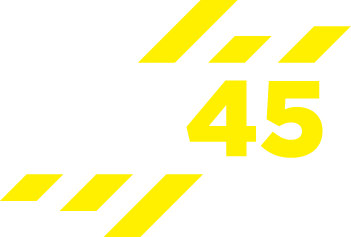  AMRAP = 38.20 MINCARDIO – STATION – ABS/CORE(45sec on / 15 sec to change exercise – COMPLETE 3 ROUNDS BEFORE CHANGING SECTION)Warm up – 3-5 minsWarm up – 3-5 minsCardio15 sec rest period15 sec rest periodStation Upper Body15 sec rest period15 sec rest periodStation Abs/Core15 sec rest period15 sec rest periodCardio15 sec rest period15 sec rest periodStation Lower Body15 sec rest period15 sec rest periodStation Abs/Core15 sec rest period15 sec rest periodCardio15 sec rest period15 sec rest periodStation Upper Body15 sec rest period15 sec rest periodStation Abs/Core15 sec rest period15 sec rest periodCardio15 sec rest period15 sec rest periodStation Lower Body15 sec rest period15 sec rest periodStation Abs/Core15 sec rest period15 sec rest period1 MIN REST PERIODS BETWEEN SECTIONS1 MIN REST PERIODS BETWEEN SECTIONSCOOL DOWN – 3-5 MINSCOOL DOWN – 3-5 MINS